МИНИСТЕРСТВО ОБРАЗОВАНИЯ И НАУКИ РОССИЙСКОЙ ФЕДЕРЦИИФедеральное государственное бюджетное образовательное учреждениевысшего образования«КУБАНСКИЙ ГОСУДАРСТВЕННЫЙ УНИВЕРСИТЕТ»(ФГБОУ ВО «КубГУ»)Кафедра технологии и предпринимательстваКУРСОВАЯ РАБОТАПРИМЕНЕНИЕ АКТИВНЫХ ТЕХНОЛОГИЙ ОБУЧЕНИЯ НА УРОКАХ ЭКОНОМИКИ В ОБЩЕОБРАЗОВАТЕЛЬНОЙ ШКОЛЕРаботу выполнила______________________________________ Ляховец Ю.И.(подпись, дата)Факультет педагогики, психологии и коммуникативистики       курс 4Направление 44.03.05 Педагогическое образование                      профиль Технологическое образование. ЭкономикаНаучный руководитель, доц., канд. пед. наук_____________________________________А.Г.Хентонен(подпись, дата)Нормоконтролердоц., канд. пед. наук___________________________________ А.Г. Хентонен	(подпись, дата)                               Краснодар 2018СОДЕРЖАНИЕВведение………………………………………………………………...…31 Теоретические аспекты применения активных технологий обучения на уроках экономики в общеобразовательной школе»…….…………….….61.1Сущность и структура активных технологий обучения………………...6 1.2 Современные проблемы применения активных технологий обучения в общеобразовательной школе……………………………….…….101.3 Теоретическая модель применения активных технологий обучения в общеобразовательной школе…………………………………………..........132 Экспериментальное исследование по применению активных технологий обучения  на уроках экономики в общеобразовательной школе……………………………………………………………………………172.1 Критерии и показатели диагностики финансовой грамотности и эксперимента по применению активных технологий обучения на уроках экономики в общеобразовательной школе….....................................................172.2  Диагностика уровня финансовой  грамотности школьников ……202.3 Разработка программы по применению активных технологий обучения на уроках экономики в общеобразовательной школе..…………….21Заключение…………………………………..…………………………..28Список использованных источников…………………………………...30Приложение А……………………………………………………………33Приложение Б……………………………………………………………35Приложение В……………………………………………………………38Приложение Г……………………………………………………………39Приложение Д……………………………………………………………45ВВЕДЕНИЕАктуальность исследования: Главная цель современного образования – это формирование разносторонне развитой личности, способной реализовать творческий потенциал в динамических социально-экономических условиях, как собственных жизненных интересов, так и интересы общества, такие как: продолжение традиций, развитие науки, культуры, техники, укрепление исторической преемственности поколений и так далее.При организации процесса обучения учитель должен стремиться выбирать такие методы обучения, которые оказывают влияние на развитие интереса к учебе, как к процессу получения новых знаний, который может и должен продолжаться всю жизнь. Исследованием этой проблемы занимались как зарубежные, так и отечественные ученые (Давыдов В.В., Селевко К.Г., Кларин К.В., Оганесян Т.В. и т.д.). Главная задача всех обучающих – это правильно построить процесса обучения, чтобы духовные силы обучаемого смогли раскрыться. При этом учителю необходимо доступно все показать и рассказать, научить правильно мыслить, а главное применять приобретенные навыки на практике.Обучение, являясь двусторонним процессом, представляет собой взаимодействие обучающего и обучающихся, следовательно, оно может быть эффективно только тогда, когда усилия прилагают обе стороны. Задачами обучения в современных условиях является не столько овладение знаниями, умениями и навыками по экономике, как подготовка обучающихся к самообразованию, развитие у них интереса к учению и формирование познавательных потребностей. Активные методы обучения позволяют достичь поставленных задач и способствуют личностному и профессиональному росту.Общество сегодня нуждается в финансово грамотных людях, и обучение этому должно происходить в общеобразовательной школе. Но, при изучении экономики в школе, возникает проблема недостаточного усвоения полученных знаний, чему способствует доминирование традиционной формы проведения занятий. При этом, экономические дисциплины отличаются обширным теоретическим материалом и терминами, сложными для восприятия школьника. Поэтому, необходимо проводить уроки экономики не только в традиционной форме, но и применять нетрадиционные формы проведения занятий по дисциплине.Исходя из этого, проблема исследования звучит так: как организовать и методически обеспечить процесс применения активных технологий обучения  на уроках экономики в общеобразовательной школе?В связи с этим, тема исследования: «Применение активных технологий обучения на уроках экономики в общеобразовательной школе».Цель исследования: экспериментально апробировать применение активных технологий обучения на уроках экономики.Объект исследования: образовательный процесс на уроках экономики.Предмет исследования: применение активных технологий обучения на уроках экономики.Гипотеза исследования: Процесс применения активных технологий обучения на уроках экономики способствует:-более эффективному усвоению экономической информации;- увеличению уровня вовлеченности обучающихся в учебный процесс;- формированию и развитию креативного мышления обучающихся.Задачи исследования:определить сущностную характеристику понятия «активные технологии обучения»определить уровни сформированности экономической грамотности учащихся;определить особенности применения активных технологий обучения на уроках экономики;разработать и апробировать программу по применению активных технологий обучения на уроках экономики;проанализировать результаты исследования.Методы исследования:– теоретические (прогнозирование, сравнение, анализ понятий и терминов, анализ литературы);– эмпирические (наблюдение, тестирование, анкетирование, разработка программы, педагогический эксперимент);– методы статистической обработки полученных результатов.Этапы исследования: Исследование осуществлялось в три этапа. Первый этап – организационно-подготовительный. Определение цели, уточнение предмета и задач. Изучение состояния проблемы исследования; определение исходных теоретических позиций исследования; формулирование понятийного аппарата исследования.Второй этап – основной. Проведение тестирования и обобщение его результатов. Проведение эксперимента. Обработка данных, анализ и обобщение результатов исследования.Третий этап – заключительный. Систематизация и обобщение основных результатов исследования, формулирование теоретических выводов.База исследования: учащиеся 8 класса МОБУ СОШ № 25 ст. Платнировской Муниципального образования Кореновский район.Структура исследования: работа состоит из введения, двух глав, заключения, списка использованных источников (26) и приложения (4).1 Теоретические аспекты применения активных технологий обучения на уроках экономики в общеобразовательной школе1.1Сущность и структура активных технологий обучения В целом можно сказать, что активные методы обучения – это формы организации и проведения цельного образовательного мероприятия или предметного цикла. В других случаях, авторы сужают понятие активных методов обучения и относят к ним отдельные методы, решающие конкретные задачи.Активные методы обучения – методы, стимулирующие познавательную деятельность обучающихся, которые строятся в основном на диалоге, предполагающем свободный обмен мнениями о путях разрешения той или иной проблемы. [2, с. 21]Как известно, в дидактике существуют разные подходы к классификации методов обучения. В качестве отличительного признака используется степень активизации слушателей и характер учебно-познавательной деятельности. Различают классификации, в основу которых положены следующие признаки:источники познания (вербальные, наглядные, практические методы обучения);методы логики (аналитико-синтетические, индуктивные, дедуктивные методы обучения);тип обучения (объяснительно-иллюстративный, проблемно-развивающие методы обучения);уровень познавательной самостоятельности (репродуктивные, продуктивные, эвристические методы обучения);уровень проблемности (показательный, монологические, диалогический, эвристический, исследовательский, алгоритмический, программированный методы обучения).[1, с. 159]Не смотря на многообразие подходов к классификации методов обучения, каждый из них наиболее эффективен при определенных условиях организации процесса обучения, при выполнении определенных дидактических функций. [6, с. 121]Можно сделать вывод, что методы активного обучения могут использоваться на различных этапах учебного процесса:1 этап – первичное овладение знаниями. Например, проблемная лекция, эвристическая беседа, учебная дискуссия и т.д.2 этап – контроль или закрепление знаний. Например, коллективная мыслительная деятельность, тестирование и т.д.3 этап – формирование умений, навыков. Например, моделированное обучение, игровые и неигровые методы.Данная классификация предлагает рассматривать активные методы обучения по их назначению в учебном процессе.Но большинство активных методов обучения имеет многофункциональное значение в учебном процессе.Например, разбор конкретной ситуации можно использовать для решения 3 дидактических задач: закрепление новых знаний, совершенствование уже полученных знаний, активизация обмена знаниями и опыта. В условиях развивающего обучения необходимо обеспечить максимальную активность самого учащегося в процессе формирования ключевых компетенций, так как последние формируются лишь в опыте собственной деятельности. В соответствии с этим многие исследователи связывают инновации в образовании с интерактивными методами обучения, под которыми понимаются «… все виды деятельности, которые требуют творческого подхода к материалу и обеспечивают условия для раскрытия каждого ученика». [10, с. 85]Термин «активные методы обучения» или «методы активного обучения» (АМО или МАО) появился в литературе в начале 60-х годов ХХ века. Ю.Н. Емельянов использует его для характеристики особой группы методов, используемых в системе социально-психологического обучения и построенных на использовании ряда социально-психологических эффектов и феноменов (эффекта группы, эффекта присутствия и ряда других). Вместе с тем активными являются не методы, активным является именно обучение. Оно перестает носить репродуктивный характер и превращается в произвольную внутренне детерминированную деятельность учащихся по наработке и преобразованию собственного опыта и компетентности.Идеи активизации обучения высказывались учёными на протяжении всего периода становления и развития педагогики задолго до оформления её в самостоятельную научную дисциплину. К родоначальникам идей активизации относят Я.А. Коменского, Ж.-Ж. Руссо, И.Г. Песталоцци, К.Д Ушинского и других. Из числа отечественных психологов к идее активности в разное время обращались Б.Г. Ананьев, Л.С. Выготский, А.Н. Леонтьев, Б.Ф. Ломов, С.Л. Рубинштейн и другие. [7, с. 37] Появление методов активного обучения связано со стремлением преподавателей и тренеров активизировать познавательную деятельность обучающихся или способствовать ее повышению.При использовании активных методов обучения меняется роль ученика – из послушного запоминающего устройства он превращается в активного участника образовательного процесса. Эта новая роль и свойственные ей характеристики позволяют на деле формировать активную личность, обладающую всеми необходимыми навыками и качествами современного успешного человека. [3, с. 110]Активное обучение представляет собой такую организацию и ведение учебного процесса, которая направлена на всемерную активизацию учебно-познавательной деятельности обучающихся посредством широкого, желательно комплексного, использования как педагогических (дидактических), так и организационно-управленческих средств. Активизация обучения может идти как посредством совершенствования форм и методов обучения, так и посредством совершенствования организации и управления учебным процессом в целом.Обучение в системе АМО не выступает как исключительная обязанность и право педагога (обучающего). Здесь обучение - результат встречной активности группы учащихся (участников АМО). Именно в группе возникают эффект взаимостимулирования, эффекты соревнования и поддержки, участники сопереживают успехам и неудачам друг друга, осуществляют анализ и оценку действий партнеров, делятся с ними опытом, выступают в роли и обучающих и обучаемых попеременно. В этом и проявляется эффект группы. [4,с.63–66]Особенности активных методов обучения состоят в том, что в их основе заложено побуждение к практической и мыслительной  деятельности, без которой нет движения вперед в овладении знаниями.
Формы работы, повышающие уровень активности обучения:применение нетрадиционных форм проведения уроков (урок - деловая игра, урок - соревнование, урок - семинар, урок - экскурсия, интегрированный урок и др.);использование нетрадиционных форм учебных занятий (интегрированные занятия, объединенные единой темой, проблемой; комбинированные, проектные занятия, творческие мастерские и др.);использование игровых форм;диалогическое взаимодействие;проблемно-задачный подход (проблемные вопросы, проблемные ситуации и др.);использование различных форм работы (групповые, бригадные, парные, индивидуальные, фронтальные и др.);интерактивные методы обучения (репродуктивный, частично-поисковый, творческий и др.);использование дидактических средств (тесты, терминологические кроссворды и др.);внедрение развивающих дидактических приемов (речевых оборотов типа «Хочу спросить...», «Для меня сегодняшний урок...», «Я бы сделал так ...», и т.д.; художественное изображение с помощью схем, символов, рисунков и др.);использование всех методов мотивации (эмоциональных, познавательных, социальных и др.);различные виды домашней работы (групповые, творческие, дифференцированные и др.);деятельностный подход в обучении. [8, с 220–228].Активные методы обеспечивают решение образовательных задач в разных аспектах. активное обучение нацелено на доминирование активности учащихся в учебном процессе. Параллельно с обучением и воспитанием, применение АМО в образовательном процессе обеспечивает становление и развитие у обучающихся так называемых мягких или универсальных навыков, к которым относятся и коммуникативные УУД. Сегодня эти навыки — способность принимать решения и умение решать проблемы, коммуникативные умения и качества, умения ясно формулировать сообщения и четко ставить задачи, умение выслушивать — играют ключевую роль как для достижения успеха в профессиональной и общественной деятельности, так и для обеспечения гармонии в личной жизни.1.2 Современные проблемы применения активных технологий обучения в общеобразовательной школе               В последнее время российская система образования претерпевает постоянные изменения. Модернизация процесса обучения неуклонно приводит каждого педагога к пониманию того, что необходимо искать такие педагогические технологии, которые бы смогли бы заинтересовать обучающихся и мотивировать их на изучение предмета.               Важнейшей задачей стандартов нового поколения является создание инновационной образовательной среды, способствующей формированию совокупности универсальных учебных действий, обеспечивающих компетенцию «научить учиться», научить быть готовым к условиям быстро меняющегося мира. Необходимость развития умения учиться в корне меняет характер взаимоотношений между преподавателем и учащимся, позволяет по-новому взглянуть на оптимизацию учебного процесса, переосмыслить существующие методы преподавания. По сути, происходит переход – от обучения как преподнесения системы знаний к работе (активной деятельности) над заданиями (проблемами) с целью выработки определенных решений; от освоения отдельных учебных предметов к полидисциплинарному (межпредметному) изучению сложных ситуаций реальной жизни; к сотрудничеству учителя и учащихся в ходе овладения знаниями, к активному участию учащихся в выборе содержания и методов обучения.  Целями школьного образования, которые ставят перед школой государство, общество и семья, помимо приобретения определенного набора знаний и умений, являются раскрытие и развитие потенциала ребенка, создание благоприятных условий для реализации его природных способностей. Естественная игровая среда, в которой отсутствует принуждение и есть возможность для каждого ребенка найти свое место, проявить инициативу и самостоятельность, свободно реализовать свои способности и образовательные потребности, является оптимальной для достижения этих целей. Включение активных методов обучения в образовательный процесс позволяет создать такую среду, как на уроке, так и во внеклассной деятельности.           Стремительно развивающиеся изменения в обществе и экономике требуют сегодня от человека умения быстро адаптироваться к новым условиям, находить оптимальные решения сложных вопросов, проявляя гибкость и творчество, не теряться в ситуации неопределенности, уметь налаживать эффективные коммуникации с разными людьми и при этом оставаться нравственным. Задача школы – подготовить выпускника, обладающего необходимым набором современных знаний, умений и качеств, позволяющих ему уверенно чувствовать себя в самостоятельной жизни. Увы, традиционное репродуктивное обучение, пассивная подчиненная роль ученика не могут решить такие задачи. Для их решения требуются новые педагогические технологии, эффективные формы организации образовательного процесса, активные методы обучения.Каждому человеку в современном мире в любой ситуации необходимы навыки мышления и определенные качества личности. Он должен уметь анализировать, сравнивать, выделять главное, решать проблему, способность к самосовершенствованию и умение дать адекватную самооценку, быть ответственным, самостоятельным, уметь творить и сотрудничать и это лишь часть всего того, чем он должен владеть. И поэтому учитель должен построить процесс обучения так, чтобы помочь раскрыться ученику, развить заложенные в нем качества, и помочь овладеть неосвоенным материалом, научить ученика мыслить и правильно применять полученные знания на практике. Этому могут способствовать активные формы и методы обучения. [5, с.51]Проблема активности личности в обучении – одна из актуальных в психологической, педагогической науке и образовательной практике.
Проблема активности личности в обучении как ведущий фактор достижения целей обучения, общего развития личности, профессиональной ее подготовки требует принципиального осмысления важнейших элементов обучения (содержания, форм, методов) и утверждает в мысли, что стратегическим направлением активизации обучения является не увеличение объема передаваемой информации, не усиление и увеличение числа контрольных мероприятий, а создание дидактических и психологических условий осмысленности учения, включения в него учащегося на уровне не только интеллектуальной, но личностной и социальной активности.Выделяют три уровня активности:• активность воспроизведения — характеризуется стремлением обучаемого понять, запомнить, воспроизвести знания, овладеть способами применения по образцу;• активность интерпретации — связана со стремлением обучаемого постичь смысл изучаемого, установить связи, овладеть способами применения знаний в измененных условиях;•  творческая активность — предполагает устремленность обучаемого к теоретическому осмыслению знаний, самостоятельный поиск решения проблем, интенсивное проявление познавательных интересов. [11, с 10–13]Теоретический анализ указанной проблемы, передовой педагогический опыт убеждают, что наиболее конструктивным решением является создание таких психолого-педагогических условий в обучении, в которых обучаемый может занять активную личностную позицию, в наиболее полной мере выразить себя как субъект учебной деятельности, свое индивидуальное «Я». Все сказанное выше выводит на понятие «активное обучение». А. Вербицкий интерпретирует сущность этого понятия следующим образом: «активное обучение знаменует собой переход от преимущественно регламентирующих, алгоритмизированных, программированных форм и методов организации дидактического процесса к развивающим, проблемным, исследовательским, поисковым, обеспечивающим рождение познавательных мотивов и интересов, условий для творчества в обучении».М. Новик выделяет следующие отличительные особенности активного обучения: принудительная активизация мышления, когда обучаемый вынужден быть активным независимо от его желания; достаточно длительное время вовлечения обучаемых в учебный процесс, поскольку их активность должна быть не кратковременной и эпизодической, а в значительной степени устойчивой и длительной (т.е. в течение всего занятия); самостоятельная творческая выработка решений, повышенная степень мотивации и эмоциональности обучаемых.  [24, с. 80–90]Активные методы обучения — это методы, которые побуждают учащихся к активной мыслительной и практической деятельности в процессе овладения учебным материалом. Активное обучение предполагает использование такой системы методов, которая направлена главным образом не на изложение преподавателем готовых знаний, их запоминание и воспроизведение, а на самостоятельное овладение учащимися знаниями и умениями в процессе активной мыслительной и практической деятельности [19].Процесс обучения направлен на формирование знаний, умений, навыков, опыта творческой деятельности. Активность обучающихся – это их интенсивная деятельность и практическая подготовка в процессе обучения и применение знаний, сформированных навыков и умений. Активность в обучении является условием сознательного усвоения знаний, умений и навыков. [22, с. 7–9]1.3 Теоретическая модель применения активных технологий обучения в общеобразовательной школеТехнология активного обучения предполагает использование активных методов обучения (метод проектов, моделирование профессиональных ситуаций, ролевые и деловые игры, проведение «круглых столов» и т.д.), ориентированных на личность обучающегося, на его активное участие в саморазвитии, получение качественных знаний, профессиональных умений, творческое решение конкретных проблем [20, с. 323–342].В  технологии активных методов обучения  можно выделить две составляющих – структуру и содержание, которые показаны на рисунке 1.Рисунок 1 – структура и содержание технологии активных методов обучения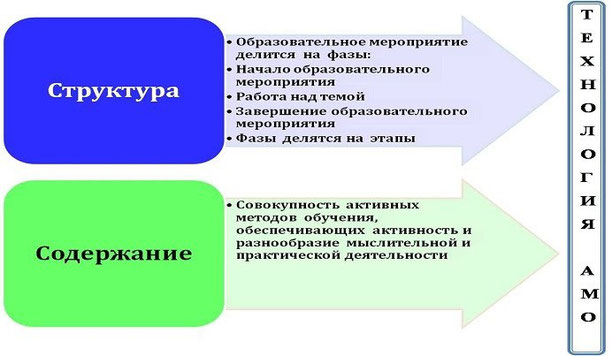 По содержанию входящие в технологию методы представляют упорядоченную совокупность (систему), обеспечивающую активность  и разнообразие мыслительной и практической деятельности обучающихся на протяжении всего образовательного мероприятия. Основные принципы построения входящих в  технологию активных методов основываются на практической направленности, игровом действе и творческом характере обучения, интерактивности, разнообразных коммуникациях, диалоге и полилоге, использовании знаний и опыта обучающихся, групповой форме организации их работы, вовлечении в процесс всех органов чувств, деятельностном подходе к обучению, движении и рефлексии.По структуре, в соответствии с технологией, всё образовательное мероприятие делится на логически связанные фазы и этапы, показанные на рисунке 2.Фаза 1. Начало образовательного мероприятия.Этапы: инициация (приветствие, знакомство) вхождение или погружение в тему (определение целей урока) определение ожиданий обучающихся (планирование личностного смысла урока и формирование безопасной образовательной среды). В начале урока или мероприятия  необходимо создать позитивную атмосферу в классе, установить хороший контакт с обучающимися. Для этого можно использовать активные методы приветствия.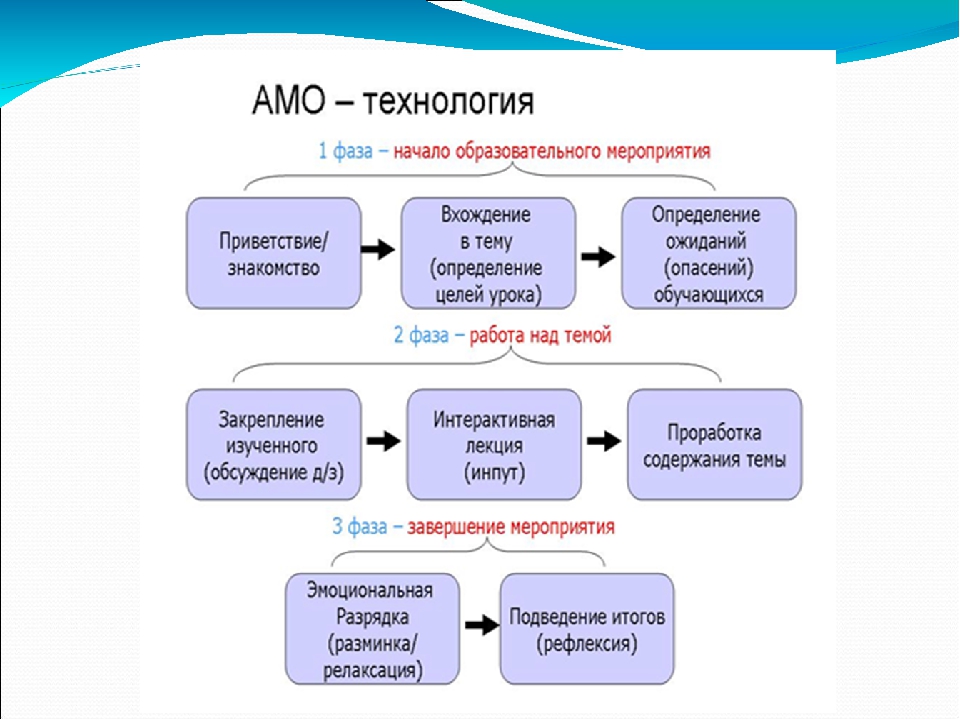 Рисунок 2 – Фазы и этапы образовательного мероприятияУяснение целей любого урока позволяет обучающемуся, во-первых, понять, каких результатов он должен достигнуть к моменту завершения урока, во-вторых, сосредоточиться на той деятельности, которая приводит к запланированным результатам. А в-третьих, эффективно начать погружение в изучаемый материал. Недаром методы целеполагания часто называют методами вхождения или погружения в тему. Ясное представление результатов, которых от него ожидают, помогает ребенку почувствовать себя уверенно, сконцентрироваться на ключевых моментах и активно включиться в работу. (Приложение А)Фаза 2. Работа над темой.Этапы: закрепление изученного материала (обсуждение домашнего задания) интерактивная лекция (передача и объяснение педагогом новой информации) проработка содержания темы (групповая работа обучающихся над темой урока)В начале учебного года или четверти, на первом уроке по новому предмету или в начале новой темы очень важно определить: какие цели стоят перед обучающимися, что он сам ожидает от обучения, а также чего опасается. Выяснение возможных опасений обучающихся очень важно для создания безопасной, психологически комфортной обстановки в классе, в школе.В процессе обучения педагогу регулярно приходится сообщать новый материал обучающимся. Сегодня учителя нередко используют цифровые технологии. Мультимедийные презентации позволяют красочно и доступно рассказать ребятам об основных моментах рассматриваемой темы, но не всегда у педагога есть возможность воспользоваться техническими средствами. В этом случае не менее эффективным будет использование активных методов передачи информации - инпут, что в переводе с англ. означает «ввод информации» или «исходные данные». Общепринятым также является термин «интерактивная лекция».Инпут представляет собой непродолжительное сообщение обучающимся новой информации, которая становится ориентиром и основой для их дальнейшей совместной работы над темой урока.Инпут лучше разделять на несколько логических разделов. В конце каждого раздела нужно подвести итог, повторив ключевое положение, подчеркнув основную мысль сообщения или сделав иным способом акцент на самом важном материале. Монолог необходимо «разбавлять» демонстрационным материалом, т.е. визуализировать основные моменты темы.При организации самостоятельной работы над новой темой важно, чтобы обучающимся было интересно всесторонне и глубоко проработать новый материал. (Приложение А)Фаза 3. Завершение образовательного мероприятия.Этапы: эмоциональная разрядка (релаксация), подведение итогов (рефлексия, анализ и оценка урока).Не стоит забывать о восстанавливающей релаксации на уроке. Ведь иногда нескольких минут достаточно, чтобы встряхнуться, весело и активно расслабиться, восстановить энергию. Активные методы релаксации позволят сделать это, не выходя из класса.Подведение итогов, обобщение результатов, выяснение впечатлений от обучения помогают учащимся еще раз «пропустить через себя» все произошедшее на уроке, оглянуться и оценить реализованные и приобретенные знания и умения, выявить успехи и неудачи, определить степень достижения целей (ожиданий) и четко понять – что дальше?+Не менее ценным является то, что у обучающегося появляется осознанность и осмысленность своих действий, появляется ясное понимание того, как вложенные усилия содействуют личным успехам, развитию, росту. Такое осознание способствует приобретению навыков самообразования и самосовершенствования, укрепляет мотивацию и уверенность ребят в собственных силах.Для педагога подведение итогов и анализ результатов урока не менее важны, чем для обучающихся. Необходимо оценить не только действия и результаты обучающихся, но и свою работу, определить, что получилось хорошо, а что оказалось реализованным не до конца. Оценка проведенного урока и рефлексия помогают учителю совершенствовать свое мастерство, повышать качество проводимых уроков. (Приложение А)Каждый этап – это полноценный раздел образовательного мероприятия. Объем и содержание раздела определяется темой и целями урока.Применение системы активных методов содействует достижению комплекса образовательных эффектов - создание свободной творческой обстановки, наполнение  каждого действия обучающегося смыслом, пониманием  и мотивацией, вовлечение  в общую осознанную работу всех участников образовательного процесса, придание процессу обучения  личностной значимости для каждого его участника, обеспечение самостоятельности обучающихся в постановке целей и определении путей их достижения, организация  командной работы и построение истинных субъект-субъектных отношений. [26]2 Экспериментальное исследование по применению активных технологий обучения  на уроках экономики в общеобразовательной школе2.1 Критерии и показатели диагностики финансовой грамотности и эксперимента по применению активных технологий обучения на уроках экономики в общеобразовательной школеФинансовая грамотность — это система знаний и навыков о том, как рационально распоряжаться своими деньгами, ориентироваться в финансовых услугах и не попадаться на уловки финансовых мошенников.Финансовая грамотность — это способность понимать, как работают деньги в современном мире: как «делать» деньги, зарабатывать их и управлять ими, как инвестировать и приумножать сбережения. Всё это подразумевает наличие набора знаний и навыков, которые позволяют принимать обоснованные решения на основе выбора и с учётом возникающих рисков.Для оценки уровня финансовой грамотности школьников нами была  проведена диагностика, которая включала тестирование школьников, проверяющее наличие у детей знаний и навыков в области личных финансов, а также знание финансовой математики.При диагностике финансовой грамотности школьников нами было выделено три уровня: высокий, средний и низкий.Высокому уровню развития финансовой грамотности соответствует правильный ответ на все вопросы теста. Финансово грамотная личность умеет правильно распределять свои доходы, вести учет денежных средств, ищет пути их увеличения.При среднем уровне допускается 1-2 ошибки в ответах на тест. При этом, ученики сталкиваются с некоторыми трудностями при произведении каких-либо финансовых расчетов и планировании бюджета.При наличии низкого уровня, ученик не способен грамотно распоряжаться своими денежными средствами, производить простейшие экономические расчеты. Ученики, с низким уровнем развития финансовой грамотности, сделали от 3 до 5 ошибок при диагностике. Таким обучающимся рекомендовано изучать дополнительную литературу по финансовой грамотности (Приложение Д).При планировке эксперимента мы опирались на взаимодействие учителя и ученика, а так же обучающихся между собой. Нами было использовано две активные технологии обучения: «мозговой штурм» (Приложение Б) и деловая игра «крокодил» на экономическую тему (Приложение В).«Мозговой штурм»  называют методом, но эта технология обучения является формой работы.Суть технологии заключается в следующем: учитель задает тему, ставит конкретный вопрос. Участников необходимо разбить на группы по 5-6 человек, выдвинув в каждой лидера, либо работать со всем классом. После постановки вопроса для начала все участники оценивают проблему. На данном этапе идет  анализ проблемы. Вся информация должна фиксироваться (на доске, на листе ватмана, на мониторе компьютера и т.д.) [15, с. 47]Далее каждый участник предлагает свой вариант решения проблемы, выдвигает свою идею. На данном этапе идеи не обсуждаются, а только фиксируются рядом с оценками, сделанными на предыдущем этапе работы.На следующем этапе начинается обсуждение идей. Из всех предложенных выбираются самые рациональные с точки зрения большинства. Все высказанные идеи соотносят с информацией о проблеме, которая была собрана в самом начале. Некоторые идеи отбрасываются, другие объединяются.  На данном этапе очень важна роль учителя, который в доброжелательной манере будет направлять выбор в правильном направлении. Важно не критиковать идеи, если они, с точки зрения учителя неправильные, а предложить ученикам самим в ходе дискуссии понять несостоятельность того или иного варианта решения.После того, как отобраны наиболее продуктивные идеи, участники «мозгового штурма» приходят к окончательному выбору самого конструктивного решения.В самом финале ставится вопрос: «Решена ли предложенная проблема?» Здесь очень важно помнить то, что все учащиеся должны понимать, почему выбран именно такой вариант разрешения вопроса. [21, с. 115–116]«Мозговой штурм» как метод обучения наиболее приемлем для групп, в состав которых входит не более 12 человек. Оптимальное время на проведение - максимум 30 минут. [16, с. 25]Положительные стороны мозгового штурма:участие всех обучающихся на равных позициях;возможность наглядного изображения проблемы, так как в процессе постоянно фиксируются все выдвинутые идеи;создание условий для развития познавательного интереса. Метод предполагает наличие соревновательной атмосферы, а для того, чтобы выдвигать правильные идеи, необходимо владеть достаточным уровнем знаний. Это побуждает учащихся к познанию.Недостатки метода:при разделении класса на группы может возникнуть доминирование лидеров, в то время как остальные не будут включены в процесс;возможно «зацикливание» на однотипных идеях .Для того чтобы избежать подобного развития ситуации, учителю нужно своевременно скоординировать направление поиска. Рекомендуется также при разделении класса учитывать личностные характеристики учащихся и объединять в группы детей разного уровня подготовленности. [18, с. 147]При использовании деловой игры «Крокодил» (Приложение Г), мы выдвигали следующие задачи, которые так же являются положительными сторонами данного метода:Вовлечение всей аудитории в учебный процесс.Развитие креативного и образного мышления у обучающихся.Развитие двигательной активности учеников.Среди отрицательных показателей: увеличение гиперактивности учеников и чрезмерная эмоциональность. Для предотвращения проявления этого рекомендуется заранее обговорить с обучающимися правила поведения при проведении деловой игры.2.2 Диагностика уровня финансовой  грамотности школьников Для оценки уровня финансовой грамотности нами была  проведена диагностика, которая включала тестирование школьников, проверяющее наличие у детей правильных установок, знаний и навыков в области личных финансов, а также знание финансовой математики.Для выявления существующего уровня финансовой грамотности были заданы 5 вопросов. (Приложение Б).  Рассмотрим результаты исследования.При расчетах правильными ответами можно считать ответы 2,1,2,1,2  соответственно. Рассмотрим количественное соотношение уровней финансовой грамотности обучающихся.Нами было протестировано 50 обучающихся 8 класса общеобразовательной школы.Показатели уровня финансовой грамотности показаны на рисунке 3.Высокий уровень развития финансовой грамотности имеют 13 человек, что соответствует 26% опрошенных.У 26 человек – 52% опрошенных – средний уровень развития финансовой грамотности.Рисунок 3 – Уровень развития финансовой грамотности у обучающихся 8 классов11 человек, что составляет 22 % протестированных обучающихся 8 –х классов, имеют низкий уровень развития финансовой грамотности. Им рекомендовано изучать дополнительную литературу по теме (Приложение Д).Нами установлено, что преобладающий уровень развития – средний.2.3 Разработка программы по применению активных технологий обучения на уроках экономики в общеобразовательной школеСовременный урок экономики является специфической формой организации целостного педагогического процесса. Педагогу необходимо в течение точно установленного времени руководить коллективной познавательной и иной деятельностью постоянной группы учащихся (класса), учитывая особенности каждого из них.  Корректно использовать методы обучения, создающие благоприятные условия для того, чтобы все ученики овладевали основами изучаемого предмета непосредственно в процессе обучения, а также для воспитания и развития познавательных способностей и духовных сил школьников.На уроках экономики основным объектом изучения является экономическая система общества. В процессе обучения, передавая знания об этом объекте, учителю необходимо  донести до обучающихся его высокую социальную ценность. [17, с. 51]Особое внимание должно уделяться активным методам учебной деятельности школьников в процессе обучения экономике. Методика проектирования урока экономики включает в себя следующие стратегии преподавания: прямое преподавание (информирующий урок); моделирование (освоение экономических концепций в ходе имитационных дидактических игр); кооперированное обучение; исследование. Спецификой данного опыта является систематическое использование на уроках зарубежных дидактических игр, адаптированных к реальности отечественной школы.Мы предлагаем в нашей работе примерное тематическое планирование уроков экономики, представленное на таблице 1, содержащее активные технологии обучения, в соответствии с изучаемой темой.Таблица 1 – Примерное тематическое планирование уроков экономики.При этом, мы ставим следующие результаты изучение экономики с применением активных технологий обучения, в соответствии с Федеральным Государственным Образовательным стандартом последнего поколения:Личностные:направленность на активное и созидательное участие в будущем в экономической жизни общества;заинтересованность в развитии различных сторон экономической жизниМетапредметные:умение сознательно организовывать свою познавательную деятельность;умение объяснять явления и процессы экономической сферы;способности анализировать реальные экономические ситуации, умение выполнять познавательные и практические задания, в том числе проектной деятельности.Предметные:относительно целостное представление об экономике;знание ряда ключевых понятийумение взаимодействовать с одноклассниками.Результаты изучения экономики проявляются «в умении объяснять явления и процессы социальной действительности с научных, социальных позиций; способности анализировать реальные социальные ситуации, выбирать адекватные способы деятельности и модели поведения в рамках реализуемых основных социальных ролей» [1, с. 33].Любое усвоение знаний строится на усвоении учеником учебных действий, овладев которыми, ученик смог бы усваивать знания самостоятельно, пользуясь различными источниками информации. Научить учиться, а именно усваивать и должным образом перерабатывать информацию – главный тезис деятельностного подхода к обучению.ЗАКЛЮЧЕНИЕНами было установлено, что активные  технологии  обучения;создают условия  для  формирования  и  закрепления  профессиональных  знаний,  умений  и  навыков  у  обучающихся;  создают  необходимые  условия  для  развития  умений  самостоятельно  мыслить,  ориентироваться  в  новой  ситуации,  находить  свои  подходы  к  решению  проблем,  устанавливать  деловые  контакты  с  аудиторией,  что  определяет  профессиональные  качества  будущего  специалиста;  оказывают  большое  влияние  на  подготовку  школьников  к  будущей  профессиональной  деятельности,  вооружают  учеников  основными  знаниями,  необходимыми  специалисту  в  его  квалификации,  формируют  профессиональные  умения  и  навыки,  т.к.  Взаимодействие теории и практики  способствует  развитию  творческих  способностей  учеников,  устной  речи,  умения  формулировать  и  высказывать  свою  точку  зрения,  активизируют  мышление;  предполагают  использование  такой  системы  методов,  которая  направлена  главным  образом,  не  на  изложение  преподавателем  готовых  знаний  и  их  воспроизведение,  а  на  самостоятельное  овладение  обучающимися  знаний  в  процессе  активной  познавательной  деятельности;  направлены  на  привлечение  школьников  к  самостоятельной  познавательной  деятельности,  вызвать  личностный  интерес  к  решению  каких-либо  познавательных  задач,  возможность  применения  учениками  полученных  знаний.Активные  методы  обучения  –  это  обучение  деятельностью.  Взаимодействие  учащихся  и  преподавателя  осуществляется  посредством  демократического  стиля,  и  как  следствие  в  процессе  диалога  развиваются  коммуникативные  способности,  умение  решать  проблемы  коллективно. По результатам проведенных исследований, использование активных методов повышает эффективность усвоения знаний и позволяет рационально распределять учебное время для реализации поставленных целей и задач. Активные формы обучения дают возможность обучающимся полнее развивать свои творческие способности, развивать навыки межличностного общения, умения работать в группе, вырабатывать персональную ответственность за свои решения. Именно поэтому мною была выбрана тема об использовании активных методов обучения в процессе преподавания дисциплин экономического цикла в средней школе.Экономическое образование в школе является ещё очень молодой научной дисциплиной, которой ещё только предстоит занять достойное место среди преподаваемых предметов в общеобразовательных школах. Но уже сейчас определенно можно сказать, что экономика зарекомендовала себя как полезный интересный предмет. Изучая экономику, школьники узнают «правила игры», действующие в рыночной системе. Они, в основном, понимают и должным образом оценивают роль экономики как предмета. Школьники знают, что, даже выбрав неэкономическую профессию, они не будут застрахованы от конкуренции, инфляции и безработицы, что им в любом случае придется иметь дело с семейным бюджетом, налогами и банковскими кредитами.Экономически грамотный человек способен не только вырабатывать новые идеи, но и оценивать возможные варианты, принимать эффективные решения в условиях ограниченности ресурсов. Отсюда повышенный интерес к изучению не только базового, но и профильного уровня преподавания экономики.СПИСОК ИСПОЛЬЗОВАННЫХ ИСТОЧНИКОВАбрамова И.Г. Активные методы обучения в системе высшего образования / И.Г. Абрамова. – М. : Гардарики, 2008. – 368 с.Анцибор М.М. Активные формы и методы обучения. Тула: ТГУ, 2002. 115 с.Балаев А.А. Активные методы обучения. М.:Профиздат, 2006. 206 с.Баяновская Я.Г., Лепкова Н.С., Кузина Г.В. Активные методы обучения в преподавании экономики в общеобразовательных школах// Международный научный журнал «инновационная наука». – 2015. – №12. – С. 63-66.Вербицкий, А.А. Активное обучение в высшей школе: Контекстный подход / А.А. Вербицкий – М.: Высшая школа, 1991. – 205 с. Даричева, М.В. Обучение профессионально-иноязычному общению будущих специалистов в области дизайна в вузе / Дис. … канд. пед. наук / 13.00.08 / М.В. Даричева. – Н.Новгород, 2008. – 214 с. Деловые игры в экономике: учебное пособие / И.Н. Горелова, Н.С. Морозова. – Омск, 2006.- 74 с.Землинская Е.Н. Экономическое образование в школьной программе // М.: Народное образование. – 2002. – № 10. – С.220-228.Иоффе А.Н. Активная методика – залог успеха / Гражданское образование. Материал международного проекта. СПб.: Изд-во РГПУ им. А. И. Герцена, 2000. с 156-161.Кавтарадзе  Д.Н.  Обучение  и  игра:  введение  в  интерактивные  методы  обучения  [Текст]  /  Д.Н.  Кавтарадзе.  –  2-ое  изд.  –  М.:  Просвещение,  2009.  –  176 с. Костюк  Г.С.  Принцип  развития  в  психологии:  Хрестоматия  по  возрастной  и  педагогической  психологии  [Текст]  /  Г.С  Костюк.  -  М.,  1981.  С.10-13.Лукьянова Р. Формирование системы практических умений и навыков учащихся на уроках экономики // Народное образование . – 2003. – № 10. – С. 157.Малинина И. А. Применение активных методов обучения как одно из средств повышения эффективности учебного процесса // Молодой ученый. — 2011. — №11. Т.2. — С. 166-168. — URL https://moluch.ru/archive/34/3909/ (дата обращения: 17.05.2018)Матюшкин  А.М.  Активные  проблемы  психологии  высшей  школы  [Текст]  /  А.М  Матюшкин.  -  М.:  1977. 19 с.Мешков  Н.И.  Психолого-педагогические  факторы  академической  успеваемости  [Текст]  /  Н.И.  Мешков.  -  Саранск:  Изд-во  Мордов.  ун-та,  1991.-  84с.Платов  В.Я.,  Подиновский  В.В.,  Бельский  А.А.  Деловые  игры  по  охране  труда  в  строительстве  [Текст]  /  В.Я.  Платов,  В.В.  Подиновский,  А.А.  Бельский.  –  М.:  Стройиздат,  1987, 45 с.Подвойский  В.П.  Психологические  условия  развития  творческой  мотивации  студентов  педвуза  в  учебно-познавательной  деятельности  [Текст]  /  В.П.  Подвойский.  -  Дисс.  канд.  психол.  наук.  М.:  1987. 76 с.Проведение занятий с применением интерактивных форм и методов обучения: учеб. пособие/ Т.И. Ермакова, Е.Г. Ивашкин; Нижегород. гос. техн. ун-т им. Р.Е.Алексеева. – Нижний Новгород. – 2013. – 158 с.Российское образование. Федеральный портал [Электронный ресурс]// URL: http://www.edu.ru/index.php?op=word&page_id=50&wid=11 (Дата обращения 18.05.2018)Савицкая Е.В. Уроки экономики в школе: В 2 кн. Кн. 1. Пособие для учителя. – 5-е изд. – М.: Вита-Пресс. – 2005. – 448 с. – С. 323-342.Селевко Г.К. Энциклопедия образовательных технологий. Том 1. В 2-х томах. – М.: Народное образование, 2005. 215 с.Смолкин  А.М.  Методы  активного  обучения  [Текст]  /  А.М.  Смолкин  -  М.:  Высшая  школа,  1991. 24 с.Тулепбергенова Д.Ю. К ВОПРОСУ ОБ АКТИВНЫХ МЕТОДАХ ОБУЧЕНИЯ // Личность, семья и общество: вопросы педагогики и психологии: сб. ст. по матер. III междунар. науч.-практ. конф. № 3. – Новосибирск: СибАК, 2010. с.10 -15.Фридман  Л.М.  Проблема  обучения  и  развития  в  современных  условиях  в  психологии  развития  [Текст]  /  Л.М.  Фридман.  -  М.:1992.  С.  80-90.Современные технологии обучения [текст]: Метод, пособие по ис- пользованию интерактивных методов в обучении/Под ред. Г.В. Борисовой, Т.Ю. Аветовой, Л.И. Косовой. СПб.: Полиграф-С. – 2002. – 79 с.Шанина О.Р. Технологии активных методов обучения в контексте преемственности стандарта дошкольного и начального общего образования. Всероссийское сетевое издание Дошкольник (ДОШКОЛЬНИК.РФ) // URL: http://doshkolnik.ru/pedagogika/15607.html (Дата публикации 23.01.2016) (Дата обращения 19.05.2018).ПРИЛОЖЕНИЕ АПримеры активных методов обучения, которые можно использовать на уроках экономики.Пример метода приветствияМетод «Поздоровайся глазами»Ребята должны поздороваться с учителем и друг с другом не словами, а молча - глазами. При этом постараться глазами показать, какое у них сегодня настроение.С этого упражнения можно начинать любой урок. Также на этом этапе можно использовать еще один метод «Поздоровайся локтями». Дети, выполняя задание, должны коснуться друг друга локтями, улыбнуться, сказать доброе слово.Пример АМ определения целейМетод «Инструментальный пазл»На общем столе в произвольном порядке расположены следующие предметы: книга, блокнот, флэш-карта, лазерный диск, фотография, тетрадь для нот, зубная паста. Учитель озвучивает предметы. Обучающимся предлагается найти лишний предмет и ответить на вопросы: «Почему этот предмет лишний? Для чего могут быть использованы оставшиеся предметы?»  (для хранения информации). Затем учитель спрашивает у класса: «Как вы думаете, какова тема сегодняшнего урока? Каковы цели нашего урока?» (учащиеся формулируют тему урока, озвучивают цели, учитель при необходимости дополняет ответы ребят).Пример АМ выяснения ожиданий и опасенийМетод «Прогноз погоды»Заранее готовятся два плаката: на одном нарисовано яркое красивое улыбающееся Солнышко, на другом мрачная серая Туча. Обучающимся раздаются также заранее вырезанные из бумаги желтые солнышки и серые тучки.Учитель предлагает обучающимся определить, что они ожидают от обучения и чего опасаются. Ожиданий и опасений может быть несколько. К числу ожиданий/опасений относятся формы и методы обучения, способы работы на уроках, атмосфера в классе, отношение учителей и одноклассников.Свои ожидания ученикам предлагается написать на солнышках, а опасения - на тучках. Те, кто записал, подходят к соответствующим плакатам и прикрепляют свои ожидания и опасения. После того как все ученики прикрепят свои солнышки и тучки, учитель озвучивает «прогноз погоды» на урок и подводит итог.Пример АМ презентации учебного материалаМетод «Инфо-угадайка»На стене прикреплен лист ватмана, в его центре указано название темы. Остальное пространство листа разделено на секторы, пронумерованные, но пока не заполненные. Начиная с сектора 1, учитель вписывает в сектор название раздела темы, о котором он сейчас начнет говорить в ходе сообщения. Обучающимся предлагается обдумать, о каких аспектах темы, возможно, далее пойдет речь в докладе. Затем учитель раскрывает тему, а в сектор вписываются наиболее существенные моменты первого раздела (можно записывать темы и ключевые моменты маркерами разных цветов). Они вносятся на плакат по ходу сообщения. Закончив изложение материала по первому разделу темы, учитель вписывает во второй сектор название второго раздела темы, и так далее.Таким образом, наглядно и в четко структурированном виде представляется весь новый материал, выделяются его ключевые моменты. Существующие на момент начала презентации "белые пятна" по данной теме постепенно заполняются.Этот метод изложения материала помогает обучающимся следить за аргументацией учителя и видеть актуальный в данный момент рассказа аспект темы. Отчетливое разделение общего потока информации способствует лучшему восприятию.Метод «Инфо-шотик»Ребята разбиваются на группы, разбирают цветные маркеры (можно цветные ручки). Учитель демонстрирует мультимедийную презентацию, например, по теме «Основные компоненты компьютера и их функции». Учащиеся смотрят, слушают и записывают основное по секторам ватмана (склеенных листов), что считают важным.Пример АМ организации самостоятельной работы над темойМетод «Автобусная остановка»Учитель определяет количество обсуждаемых вопросов новой темы. Участники разбиваются на группы по числу вопросов.Группы распределяются по автобусным остановкам. На каждой остановке (на стене или на столе) расположен лист большого формата с записанным на нем вопросом по теме. Учитель ставит задачу группам – записать на листе основные моменты новой темы, относящиеся к вопросу. В течение 5 минут в группах обсуждаются поставленные вопросы и записываются ключевые моменты.Затем по команде учителя группы переходят по часовой стрелке к следующей автобусной остановке. Знакомятся с имеющимися записями и, при необходимости, дополняют их в течение 3 минут и т.д. Исправлять существующие записи, сделанные предыдущей группой нельзя.Когда группа возвращается к своей первой остановке, она в течение 3 минут знакомится со всеми записями и определяет участника группы, который будет представлять материал.В завершении учитель резюмирует сказанное всеми группами, при необходимости вносит коррективы и подводит итоги работы.Метод «На линии огня»Ученики делятся на две команды. Одна команда отвечает за аргумент «за», другая за аргумент «против». Команды начинают дискуссию по предлагаемому преподавателем вопросу. Одни называют только доводы в пользу, другие – против этого. Каждый старается убедить противника в своей правоте. Через 2-4 минуты противники меняются местами и меняют аргументацию на противоположную.Метод сигнальных карточек «Светофор»Учащиеся показывают зеленую сигнальную карточку, если работа выполнена, красную – если нужна помощь.Пример активных методов релаксацииМетод «Земля, воздух, огонь и вода»Учитель просит обучающихся по его команде изобразить одно из состояний – воздух, землю, огонь и воду.Воздух. Ученики начинает дышать глубже, чем обычно. Они встают и делают глубокий вдох, а затем выдох. Каждый представляет, что его тело, словно большая губка, жадно впитывает кислород из воздуха. Ученики делают несколько глубоких вдохов и выдохов. Можно предложить всем несколько раз зевнуть. Зевота – естественный способ компенсировать недостаток кислорода.Земля. Теперь ученики должны установить контакт с землей, «заземлиться» и почувствовать уверенность. Учитель вместе с обучающимися начинает сильно давить на пол, стоя на одном месте, можно топать ногами и даже пару раз подпрыгнуть вверх. Можно потереть ногами пол, покрутиться на месте.Огонь. Ученики активно двигают руками, ногами, телом, изображая языки пламени. Учитель предлагает всем ощутить энергию и тепло в своем теле, когда они двигаются подобным образом.Вода. Эта часть упражнения составляет контраст с предыдущей. Ученики просто представляют себе, что комната превращается в бассейн, и делают мягкие, свободные движения в «воде», следя за тем, чтобы двигались суставы – кисти рук, локти, плечи, бедра, колени.Пример АМ подведения итогов урока (рефлексия, анализ и оценка урока)Метод «Ресторан»Учитель предлагает ученикам представить, что сегодняшний день они провели в ресторане и теперь директор ресторана просит их ответить на несколько вопросов: - Я съел бы еще этого… - Больше всего мне понравилось… - Я почти переварил… - Я переел… - Пожалуйста, добавьте…Метод «Все у меня в руках»Учащиеся рисуют на листах бумаги свою руку, обводя ее контур, и вписывают внутри контура ответы на вопросы:Большой палец – над этой темой я хотел еще бы поработать. Указательный палец – я узнал все, что хотел. Средний – мне совсем ничего не понравилось. Безымянный – психологическая атмосфера на уроке. Мизинец – мне захотелось…Метод «Все дело в шляпе»Учащиеся передают друг другу шляпу (другой предмет), по сигналу учителя тот, у кого осталась шляпа (другой предмет), анализирует свою работу на уроке или ставит оценку тем, кто работал у доски, и обосновывает ее.ПРИЛОЖЕНИЕ БТест: Каков ваш уровень финансовой грамотности?1. Представьте, что у вас есть некоторая сумма. Выберите менее рискованный вариант.Вложу всю сумму в один активВложу сумму в несколько активов2. Представьте, что за следующие 10 лет цены на товары, которые вы покупаете, вырастут в два раза. Сколько товаров вы сможете купить, если ваш доход также увеличится в два раза?Столько же, сколько и сегодняМеньше, чем сегодняБольше, чем сегодня3. Представьте, что вам нужно взять в кредит 1 000 рублей. В каком случае вы вернёте меньшую сумму?Если выплачу 1 050 рублейЕсли выплачу 1 000 рублей плюс 3%4. Представьте, что вы кладёте деньги в банк на два года, а банк соглашается добавлять к вашему счёту 15% в год. Какую сумму выплатит банк во второй год?Больше, чем в первыйТу же сумму, что и в первый5. Представьте, что на вашем сберегательном счёте 1 000 рублей. Банк добавляет к вашему счёту 10% в год. Сколько денег будет на вашем счёте через пять лет, если вы не снимаете с него деньги?Меньше 1 500 рублейБольше 1 500 рублейРовно 1 500 рублейКлюч к тесту: 1. b 2. a  3. b  4. a  5. bКритерии:Высокому уровню развития финансовой грамотности соответствует правильный ответ на все вопросы теста. Финансово грамотная личность умеет правильно распределять свои доходы, вести учет денежных средств, ищет пути их увеличения.При среднем уровне допускается 1-2 ошибки в ответах на тест. При этом, ученики сталкиваются с некоторыми трудностями при произведении каких-либо финансовых расчетов и планировании бюджета.При наличии низкого уровня, ученик не способен грамотно распоряжаться своими денежными средствами, производить простейшие экономические расчеты. Ученики, с низким уровнем развития финансовой грамотности, сделали от 3 до 5 ошибок.ПРИЛОЖЕНИЕ ВПлан-конспект урока экономики с применением активной технологии обучения «Мозговой штурм»Цель: познакомить учащихся с возможностью начала трудовой деятельностиЗадачи:познакомить учащихся с экономическими понятиями;развивать умение общаться, выстраивать отношения при выполнении заданий;воспитание самостоятельности и жизненной активности, ответственности при принятии важных решений;улучшить уровень финансовой грамотности обучающихся.Планируемые результаты:Предметные:Объяснять, основные экономические понятия;Метапредметные:Разъяснять сущность трудовой деятельности лица, не достигшего 16 лет;Моделировать поведение человека в данной экономической среде;Работать в группе, выступать публично.Личностные:Выражать свое отношение к финансовой грамотности;Содействовать формированию положительной мотивации к урокам экономики через игру;Тип урока: деловая игра по группам.Оборудование: заранее приготовленные листы бумаги, ручки.Подготовительный этап (5 мин)Объявляется тема урока, обговариваются правила поведения на уроке.2. Основной этап: (30 мин)Разделяется на 2 части:Общий мозговой штурм – ученики отвечают на вопрос «Как вы в 14 лет можете заработать?»На основе ответов класс делится на 3-4 группы, и переходит к обсуждению вопроса «Какие конкретные действия вы должны осуществить для этого?» на обсуждение выделяется 15 минут.После происходит представление одним участником группы выявленных позиций, обсуждение результатов каждой группы.3.  Заключительный этап:Каждый ученик высказывает своё отношение к занятию, отвечает на вопросы «Что понравилось? Что не понял? Что уяснил для себя»Результаты проведения нами мозгового штурма с учениками 8х классов МОБУ СОШ № 25 ст. Платнировской. На первый вопрос «Как вы в 14 лет можете заработать?» ученики дали следующие варианты ответа:Неполный рабочий день в магазине/на предприятии с согласия родителей.Заработок в интернетеРаздача листовокСдача макулатуры и металлического лома.Обращение в центр занятости.Учениками было выбрано три варианта: неполный рабочий день, заработок в интернете, раздача листовок.Каждая из групп после обсуждения представила следующие действия:Чтобы устроиться на неполный рабочий день необходимо:обратиться на предприятие или в магазин.Получить согласие родителей.Заключить трудовой договор.Приступить к работе.Чтобы начать зарабатывать в интернете необходимо:Найти проверенный сайт.Изучить правила работы по выбранному методу.Изучить условия работы.Пройти обучение. Приступить к работе.Чтобы начать раздавать листовки необходимо:Найти надежного работодателя.Договориться с ним об условиях работы, оплате, месте работы.Приступить к работе.ПРИЛОЖЕНИЕ ГДеловая игра «Крокодил»Для проведения деловой игры «Крокодил» мы разработали карточки с экономическими понятиями.Обучающимся необходимо было с помощью жестов, не произнося слова, показать аудитории загаданное слово.Ход работы:Учитель вызывает первого добровольца, показывает ему карточку с загаданном словом. Ученик показывает слово аудитории. Человек из аудитории, кто первый отгадал слово, выходит показывать следующее слово.Карточки с загадываемыми словами:ПРИЛОЖЕНИЕ ДСписок рекомендованной литературы и электронных источников по финансовой грамотности для школьниковГоряев А., Чумаченко В «Финансовая грамота» Издательство Юнайтед Пресс.Горяев А., Чумаченко В «Финансовая грамота для школьников» Издательство Юнайтед Пресс.Краснова Е. «Твои финансы. Планируй, копи и трать с умом» Издательство МИФРон Либер «Неизбалованный» Издательство МИФ.Майкл Гудвин, Дэн Бурр «Экономикс. Как работает экономика (и почему не работает) в словах и картинках». Издательство МИФ.Финансовая грамотность // издательство «Гражданский долг»// http://vp-ch.ru/Finansovaya-gramotnost.Финансовая грамотность // Словарь банковских терминов // Банки.ру // http://www.banki.ru/wikibank/finansovaya_gramotnost/Фомин Ф. 5 признаков финансово грамотного человека// Авторская колонка Рб.ру // https://rb.ru/opinion/fingram/8 способов повысить финансовую грамотность // Акриом МЦФЭР// https://www.kom-dir.ru/article/1617-finansovay-gramotnost.Школа финансовой грамотности// http://moneystart.pro/№ п/пТема урокаВозможные активные технологии обучения1Экономика и её роль в жизни обществаИнформационный урок; Урок-исследование; Кейс-технология.2Главные вопросы экономикиИнформационный урок; Урок-исследование; Кейс-технология.3Собственность Информационный урок; Урок-исследование; Кейс-технология.4Рыночная экономика Информационный урок; Мозговой штурм; Урок-исследование; Деловая игра; Кейс-технология.5Производство – основа экономикиИнформационный урок; Мозговой штурм; Урок-исследование; Кейс-технология.6Предпринимательская деятельностьИнформационный урок; Мозговой штурм; Урок-исследование; Деловая игра; Кейс-технология.7Роль государства в экономикеИнформационный урок; Урок-исследование; Кейс-технология.8Распределение доходовИнформационный урок; Урок-исследование; Кейс-технология.Продолжение таблицы 1Продолжение таблицы 1Продолжение таблицы 19ПотреблениеИнформационный урок; Мозговой штурм; Урок-исследование; Кейс-технология.10Инфляция и семейная экономикаИнформационный урок; Урок-исследование; Кейс-технология.11Безработица, её причины и последствия.Информационный урок; Урок-исследование; Кейс-технология.12Мировое хозяйство и международная торговля.Информационный урок; Урок-исследование; Кейс-технология.ТовариществоПроизводствоЦенаКапиталПотребностьСобственностьТоварЗемляРынок